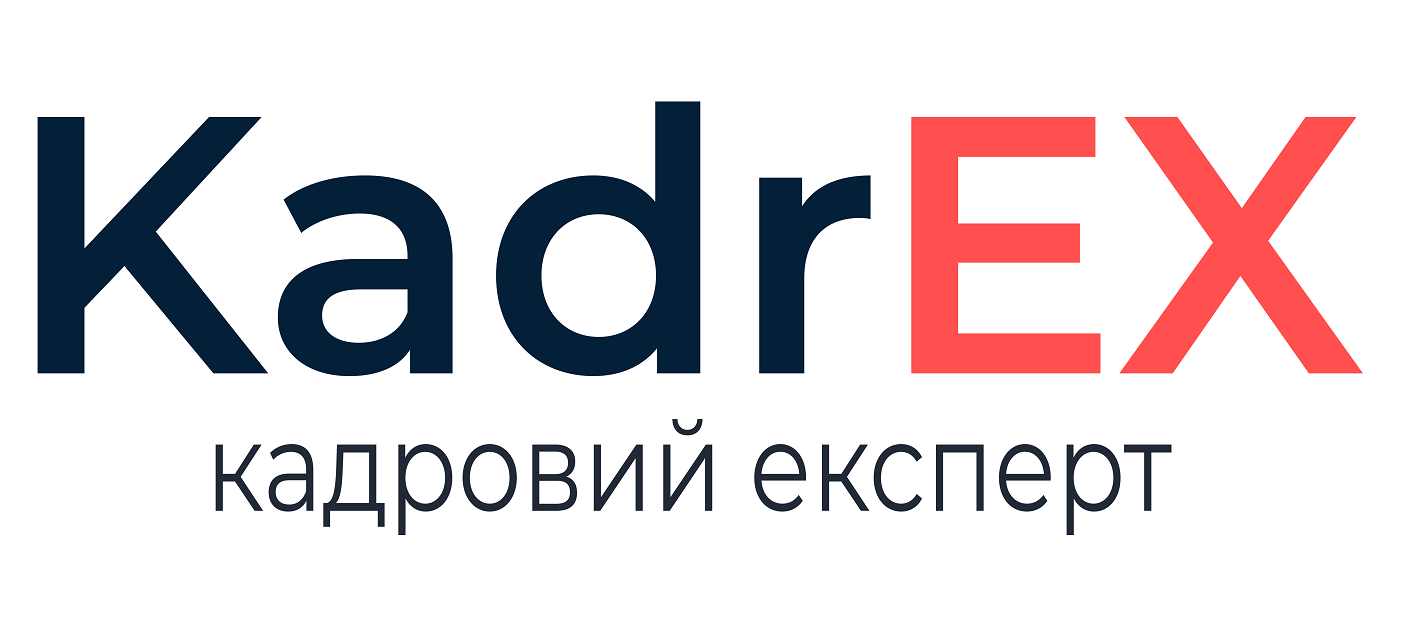 Директору
_______________________________
_______________________________
_______________________________
  ______________________________________________________________ЗаяваПрошу звільнити мене «____» _____ 20___ р. у зв’язку з переведенням до __________________________. До заяви додаю лист-клопотання директора __________________________ від «____» _____ 20___ р. № ______.«____» ______________ 20___ р.                  ___________________            ____________________                                   (підпис)                                (ініціали, прізвище) 